Supplementary materials Comprehensive transcriptome profiling of T-2 toxin-induced nephrotoxicity in miceGuoquan Wu1, Xuan Wu2,3, Yige Wu1, Yuping Wu4, Hui Li2*, Chongshan Dai1*1 National Key Laboratory of Veterinary Public Health and Safety, College of Veterinary Medicine, China Agricultural University, Beijing 100193, China.2 Beijing Key Laboratory of Diagnostic and Traceability Technologies for Food Poisoning, Beijing Center for Disease Prevention and Control, Beijing, China.3 School of Public Health, Capital Medical University, Beijing 100069, China.4 College of Life Science and Basic Medicine, Center for Biotechnology Research, Xinxiang University, Xinxiang, Henan, 453003, China.Corresponding author. E-mail address: lihui@bjcdc.org (H.L.); daichongshan@cau.edu.cn (C.S.D.).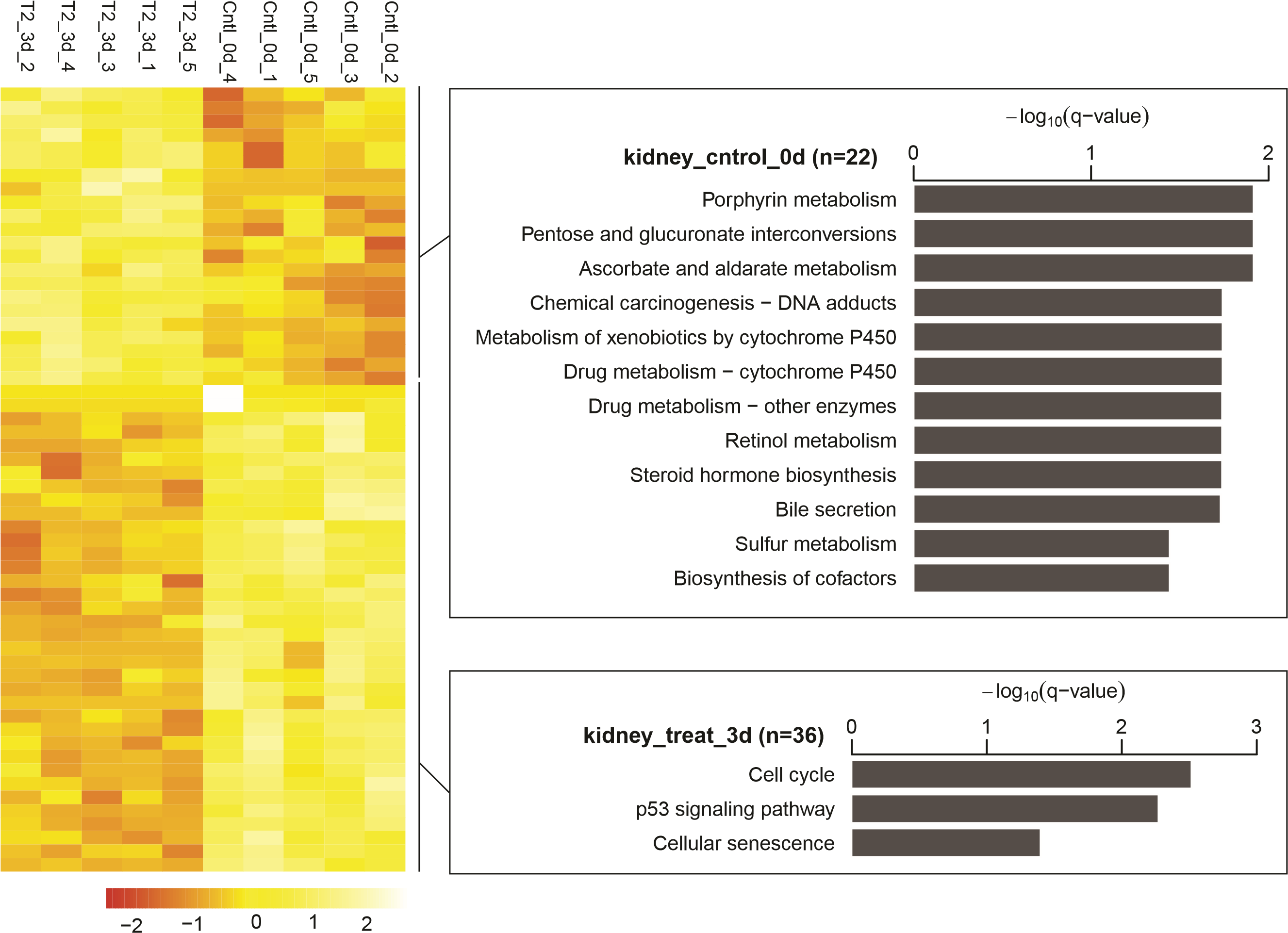 Figure S1 Transcriptome profiling of mice kidney at 3 d after T-2 toxin exposure.(A) GO function enrichment of DEGs in TG_3d group using Metascape software. The horizontal coordinate is the number of DEGs and the vertical coordinate is the categorical entry of GO.(B) Heatmap representation of Z score-transformed FPKM of genes predominantly expressed in TG_3d group (left). The genes are ranked in descending order according to their FPKM. Overrepresented pathways are shown on the right. The top ranked pathways are shown with q-values.Figure S2 Sankey diagram of KEGG pathway from overrepresentation analysis based on overlapping up-regulated and down-regulated genes in mice kidney at 3d after T-2 toxin exposure.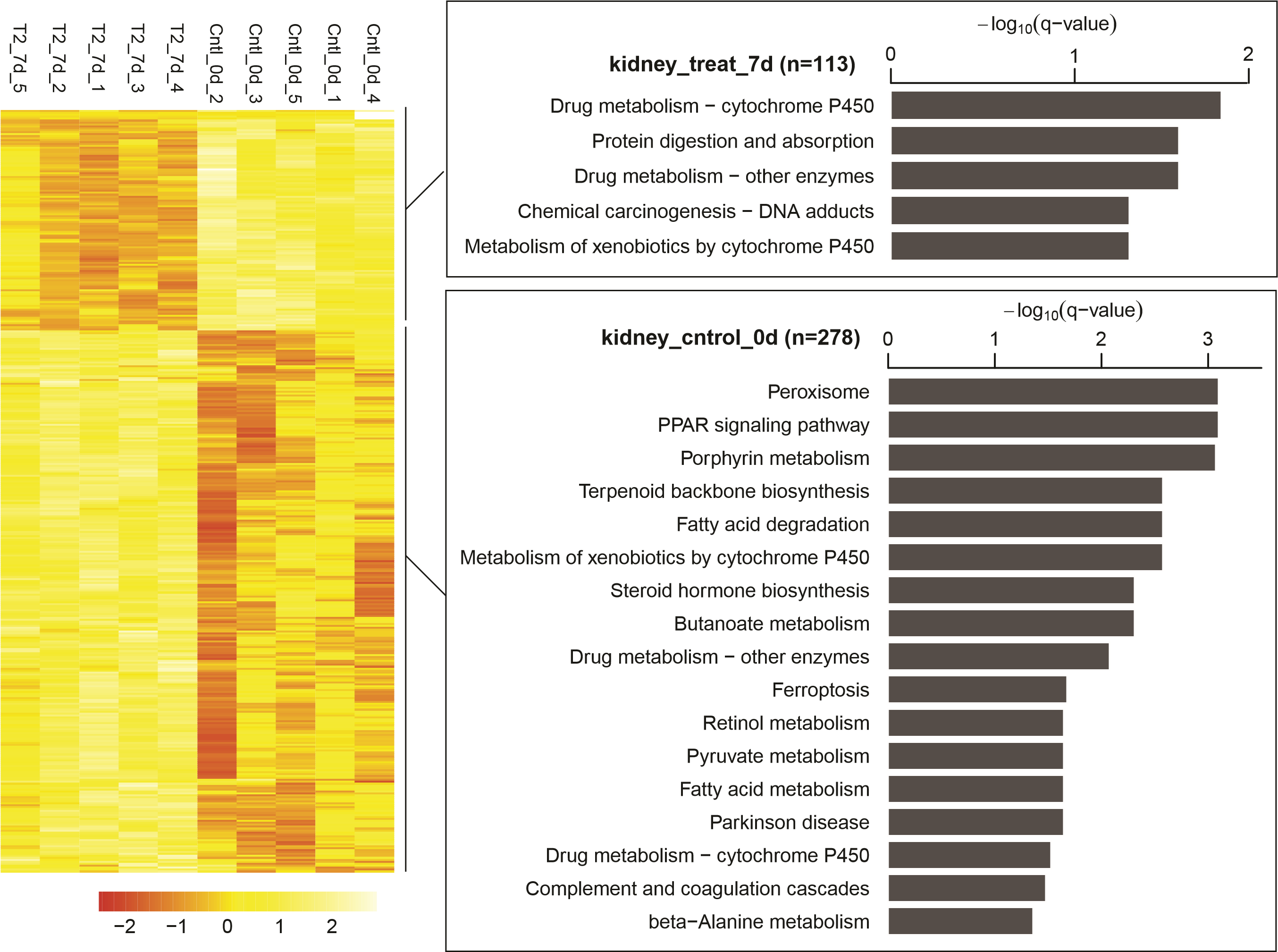 Figure S3 Transcriptome profiling of mice kidney at 7 d after T-2 toxin exposure.(A) GO function enrichment of DEGs in TG_7d group using Metascape software. The horizontal coordinate is the number of DEGs and the vertical coordinate is the categorical entry of GO.(B) Heatmap representation of Z score-transformed FPKM of genes predominantly expressed in TG_7d group (left). The genes are ranked in descending order according to their FPKM. Overrepresented pathways are shown on the right. The top ranked pathways are shown with q-values.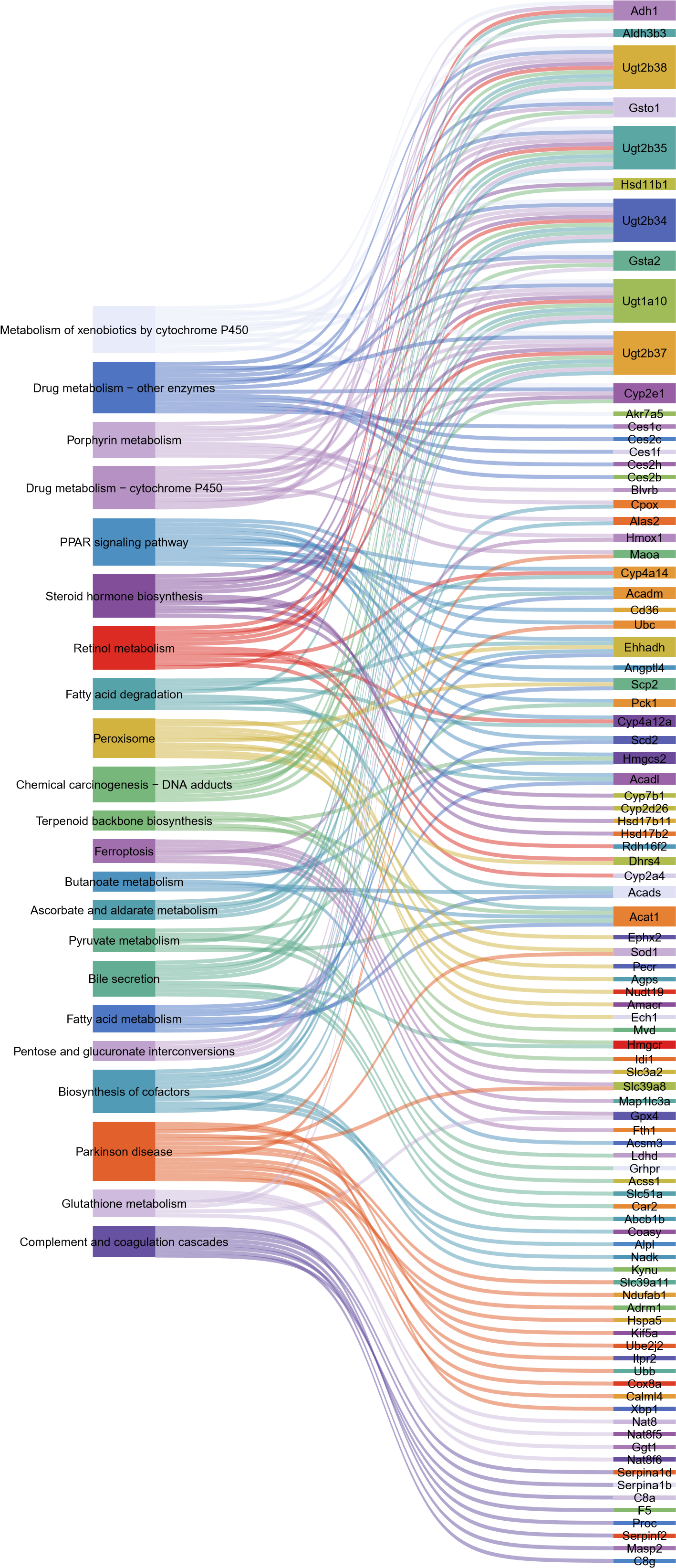 Figure S4 Sankey diagram of KEGG pathway from overrepresentation analysis based on overlapping up-regulated and down-regulated genes in mice kidney at 7 d after T-2 toxin exposure.Figure S5 Enrichment analysis of transcriptional regulators involved in T-2 toxin exposure at 1 d (A), 3 d (B) and 7d (C).Table S1 Effects of T-2 toxin on the body weight of mice at different periods a.a Data expressed as mean ± SD for each group.***p < 0.0001.Table S2 Reference genome alignment analysis using HISAT.Treatment0d Weight (g) 1d Weight (g) 3d Weight (g)7d Weight (g) Growth rate (0d vs 7d)CG20.76±0.6520.81±0.6321.48±0.8222.97±0.639.56%±0.05TG20.65±0.5120.43±0.5220.95±0.68***22.12±0.68***7.19%±0.04Sample nameTotal clean readTotal mapping genome ratioUniquely mapping genome ratioCG_0d_123.8696.7574.45CG_0d_223.8796.8176.11CG_0d_323.8696.7973.26CG_0d_419.5996.6774.92CG_0d_523.8496.1575.68CG_1d_123.8496.3875.32CG_1d_223.8496.5574.08CG_1d_323.8396.3674.25CG_1d_423.8396.3476.01CG_1d_523.8496.3575.12CG_3d_123.8496.3275.87CG_3d_223.8496.4475.50CG_3d_323.8496.4874.86CG_3d_423.8096.3175.97CG_3d_523.8596.3976.08TG_1d_123.8496.3375.81TG_1d _223.7996.0975.27TG_1d _323.7896.0475.44TG_1d _423.8496.3374.17TG_1d _523.8596.5075.80TG_3d_123.8096.2375.58TG_3d _223.8196.5175.47TG_3d _323.7996.2575.90TG_3d _423.7896.2976.07TG_3d _523.8096.2775.45TG_7d_123.7896.2574.36TG_7d _223.7996.1775.44TG_7d _323.8096.2774.75TG_7d _423.7596.4273.68TG_7d _523.8396.0975.33